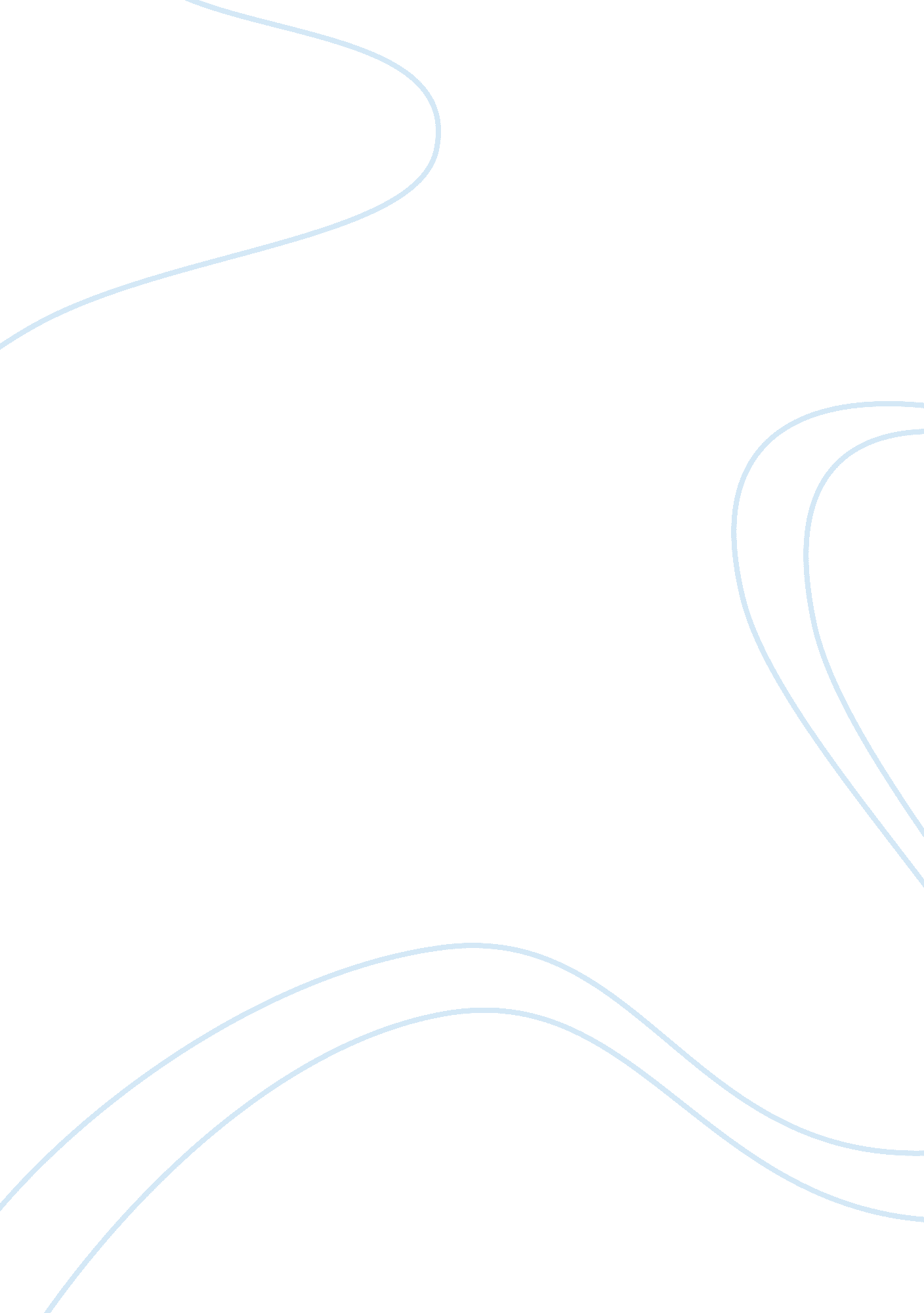 Information technology trendsTechnology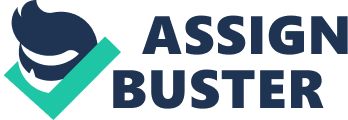 From the centralization of the internet to the invention of the PAD, numerous changes and Improvements have already been made in the field of information technology. These changes are evident plausibly in every sector of society: Communication, Economics and such. Given that, nowadays, Society has a high dependence on technology with Its dally satellites, having a means of sending and acquiring information as quickly as possible is very important. Relating it to the field of work, IT plays a role in the development of software, management of projects and the like (Mitchell, 2013). According to Gobo (2008), among all the possible technological changes that have influenced humans the most these past decades, information technology is the most significant. In line with this emphasis on IT, it is worthy to highlight some of the most recent developments in the field of IT that will play, or continue to play, a significant role for existing and upcoming companies all over the world. This article will be focusing on three IT developments: Surge of Mobile Wallet/Payment, Advancement of Non-touch Interface, and adoption of Cloud Computing Review of Related Literature Mobile wallet/payment also called the " mobile money' basically refers to the payment services that can be made via mobile devices. Aside from doing payments, consumers are also able to manage and store their prepaid, debit, credit, gift and loyalty cards on their mobile devices. With simply a message/text or a swipe of the mobile device, a payment or transaction can be made. According to MAC mobile (2013), mobile wallets are the next big thing in the world of banking. Mobile wallets transform the physical monetary entities (ATM, Credit card, Cash) into its digital state. 100% of financial transactions can thus be digital (The Financial Brand, 2013). However, according to Class Bell (2013), despite the promising perks of he mobile wallet, enthusiasm of consumers to utilize it with their mobile devices has been tepid. According to a research, only 44% of smartened users surveyed have shown interest in the use of mobile payment/wallets in their devices (Titled, 2011). Among the 56% who had shown no interest, majority mentioned that security is the most important factor for their disinterest. The presence of hackers, viruses, and other information leaking issues are therefore a clear threat to surge of mobile wallets in the market. Advancement of the Non-Touch Interface In previous years, humans have made various discoveries and innovations on making he computer and related gadgets less complex to operate. Starting with the invention of keyboard and mouse and advancing towards the creation of the touch- screen interface, consumers have become more and more comfortable with the non- complex operating skills needed to use these machines (Allegation, 2013). With the continuing advancement of technology, however, consumers have this never ending need to adapt to this ever-advancing technology. The only way to significantly lower the adapting needs of the consumers with technology is to utilize the notch interface (Rosenberg, 2013). According to Krishna (2012), the best interface of machines is having no interface at all. Having a non-touch interface will allow users who usually do numerous tasks to open a car, for example, to minimize this into Just a couple of tasks. Moreover, with the advances made in sensors, cameras and the like, this non-touch interface can be realistically integrated in the daily lives of consumers (Allegation, 2013). Although touch-screens are the current trend for machines today, there are already existing non-touch interfaces like Apple's sir and and Microsoft's Kinetic that are heavily in demand and utilized by consumers. As evident in the application of these technology consumers can expect that in the future, it will be the computers that adapt to us rather than the other way around (Rosenberg, 2013). Adoption of Cloud Computing the fly without having to invest too much in new personnel, software and the like (Nor, 2011). This is where Cloud Computing comes into play. According to IBM(2013), Cloud computing is simply the delivery of on-demand resources ranging from applications to data centers over the internet on any subscription based or pay- per-use service. With cloud computing, or simply the cloud', ITS capabilities can rather be extended. Before cloud computing was invented, traditional business applications were not only complicated, but also costly and time consuming. Most of the tasks done today with minimal effort were in need of a tantamount and variety of both software and hardware Just to run them. Not only these, a lot of manpower may also be needed just to simply install, configure, test, and update these traditional business applications (Salesrooms, 2013). Moreover, because traditional business applications were costly and complicated, only the big and competitive companies can get to use t while small-scale to middle-sized businesses cannot (Strickland, 2012). An adequate example to highlight the potential of cloud computing can be seen in famous internet applications such as Hymnal and Gamma (Wackiness, 2011). With internet connection, any user can utilize all the email capabilities that these applications provide without having to operate or download any extra server or management software. Because these are already managed and included in the cloud (internet), users get the benefit of using their email without having to do any other tasks. Discussion Every company's goal is to maximize their total profit while utilizing as minimum a resource as possible; however, a main factor that can significantly affect the attainment of this goal is the customers' satisfaction. If customers are satisfied, then they will tend to be more loyal to your company, leading to a better performance. With this said, developments in the field of information technology can be a significant contributor in the acquisition of customer satisfaction. The mobile wallets, for example, can drastically improve customer satisfaction by having hem able to integrate all their financial payment means in Just one mobile device. Because customers only need to bring their mobile devices, all of their payment concerns can be hassled. Since having mobile devices has already been a universal practice in society, having mobile wallets won't even be hard for customers to cope with. Another example of IT developments than can achieve customer satisfaction is the notch interface. Integrating this is significant especially for companies involved in the machinated business. It is evident that competition in this type of business lies on how companies can market their products as the most convenient to use among all other products. This is also the reason why Apple's 'phone and PAD are the leading gadgets because they are the most users friendly and can provide the most customer satisfaction among its competition. Since the current leading gadget other than the non-touch interface. Customers will find it easier and more convenient to operate their machines/gadget if the only tasks they need to do is to move their limbs or speak. By removing the need for actual touching or typing, customers are given a bigger sense of control over their gadgets as before. Other than attaining customer satisfaction, developments in IT will also drastically diminish the investments done by companies in their business; investments such as hiring of more personnel, buying of addition hardware and software requirements, etc. This simply means that IT developments will give the companies the opportunity the edge that it needs in the market. Cloud computing is a very good example of this. With cloud computing, companies especially the new and starting ones will find it easier to manage their system as a whole. With Just the access of the internet (the cloud), companies can easily control and manage their businesses. Conclusion In conclusion, information technology innovations and developments do play a significant role for business companies. All companies should give a lot of attention in their IT not only because it plays a crucial role in attaining customer satisfaction but also because it can greatly improve the companies system as a whole. Having a very efficient IT within the company can both detect problems within the company as well as provide solutions for these problems that were not easy to address before. Simply put, developing IT is a key to optimizing the performance of a company. Among the recent IT developments that companies need to consider, 3 developments can be highlighted: Surge of Mobile Wallet/Payment, Advancement of Notch Interface, and adoption of Cloud Computing. These three IT developments can decide what company can be at the top of the competition in the future to come. 